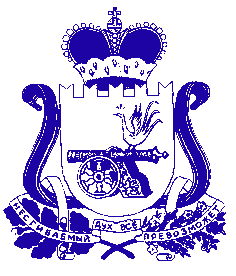 АДМИНИСТРАЦИЯБОГДАНОВСКОГО СЕЛЬСКОГО ПОСЕЛЕНИЯХОЛМ-ЖИРКОВСКого РАЙОНа СМОЛЕНСКОЙ ОБЛАСТИРАСПОРЯЖЕНИЕот 13.02.2020   №11 с. Боголюбово        В соответствии с Федеральным законом от 24.07.2007 № 209-ФЗ «О развитии малого и среднего предпринимательства в Российской Федерации», в целях оказания имущественной поддержки субъектам малого и среднего предпринимательства на территории Богдановского сельского поселения Холм – Жирковского района Смоленской области и организации взаимодействия Администрации Богдановского сельского поселения Холм – Жирковского района Смоленской области с иными органами и организациями:       1. Создать рабочую группу по вопросам оказания имущественной поддержки субъектам малого и среднего предпринимательства в Администрации  Богдановского сельского поселения Холм – Жирковского района Смоленской области (далее – рабочая группа) в составе согласно приложению №1.       2. Утвердить Положение о рабочей группе согласно приложению №2.       3. Настоящее распоряжение подлежит обнародованию на официальном сайте Администрации Богдановского сельского поселения Холм – Жирковского района Смоленской области в информационно-телекоммуникационной сети «Интернет».       4. Обеспечить регулярное размещение информации о деятельности рабочей группы на официальном сайте Администрации Богдановского сельского поселения Холм – Жирковского района Смоленской области в информационно-телекоммуникационной сети «Интернет».       5. Организовать рассылку настоящего распоряжения всем членам рабочей группы.        6. Контроль за исполнением настоящего распоряжения оставляю за собой. Глава муниципального образованияБогдановского сельского поселенияХолм – Жирковского районаСмоленской области                                                                     В.М. Персидский                                                                                                            Приложение 1                                                                                            УТВЕРЖДЕН:                                                                               распоряжением Администрации                                                                                Богдановского сельского                                                                               поселения Холм-Жирковского района                                                                               Смоленской области                                                                                от 13.02.2020  №11СОСТАВрабочей группы по вопросам оказания имущественной поддержки субъектам малого и среднего предпринимательства в Администрации Богдановского сельского поселения Холм – Жирковского района Смоленской областиПредседатель рабочей группы:Шарыкина Елена Петровна      -  Главный специалист Администрации Богдановского сельского поселения Холм-Жирковского района Смоленской области;Заместитель председателярабочей группы   Сафронова Татьяна Николаевна -  специалист I категории Администрации  Богдановского сельского поселения Холм-Жирковского района Смоленской области;              Секретарь рабочей группы:Янковская Татьяна Вячеславовна – ведущий специалист Администрации Богдановского сельского поселения Холм-Жирковского района Смоленской области;Члены рабочей группы:  Васильева Татьяна Генадьевна – менеджер Администрации Богдановского сельского поселения Холм-Жирковского района Смоленской области;Пахоменкова  Елена Михайловна - менеджер Администрации Богдановского сельского поселения Холм-Жирковского района Смоленской области.                                                                                                              Приложение 2                                                                                            УТВЕРЖДЕНО:                                                                               распоряжением Администрации                                                                                Богдановского сельского                                                                               поселения Холм-Жирковского района                                                                               Смоленской области                                                                                от 13.02.2020  №11 ПОЛОЖЕНИЕ о рабочей группы по вопросам оказания имущественной поддержки субъектам малого и среднего предпринимательства в Администрации Богдановского сельского поселения Холм – Жирковского района Смоленской области1. Общие положения           1.1. Настоящее Положение определяет порядок деятельности рабочее группы по вопросам оказания имущественной поддержки субъектам малого и среднего предпринимательства на территории Богдановского сельского поселения Холм – Жирковского района Смоленской области (далее – рабочая группа).          1.2.  Рабочая группа является совещательным консультативным органом по обеспечению взаимодействия Администрации Богдановского сельского поселения Холм – Жирковского района Смоленской области с иными органами и организациями.         1.3. Целями деятельности рабочей группы являются:          - обеспечение единого подхода к организации оказания имущественной поддержки субъектам малого и среднего предпринимательства (далее – субъекты МСП) на территории Богдановского сельского поселения Холм – Жирковского района Смоленской области, основанного на  лучших практиках реализации положений Федерального закона от 24 июля 2007 года №209-ФЗ «О развитии  малого и среднего предпринимательства в Российской Федерации» (далее – Закон №209-ФЗ) в целях обеспечения равного доступа субъектов МСП к мерам имущественной поддержки;          - выявление источников для пополнения перечней муниципального имущества, предусмотренных  частью 4 статьи 18  Закона №209-ФЗ (далее – Перечни) на территории Богдановского сельского поселения Холм – Жирковского района Смоленской области;          - выработка и (или) тиражирование лучших практик оказания имущественной поддержки субъектам МСП на территории Богдановского сельского поселения Холм – Жирковского района Смоленской области;         1.4. Рабочая группа работает во взаимодействии с рабочими группами  по вопросам оказания  имущественной поддержки субъектам малого и среднего предпринимательства на территории  Смоленской области.         1.5. Рабочая группа  в своей деятельности руководствуется Законом №209-ФЗ и иными федеральными законами, указами Президента Российской Федерации, постановлениями Правительства Российской Федерации, областными законами и иными нормативными правовыми актами, а также настоящим Положением.        1.6. Рабочая группа осуществляет свою деятельность на принципах равноправия ее членов, коллегиальности принятия решений и гласности.2. Задачи и функции рабочей группы         2.1. Координация оказания имущественной поддержки субъектам МСП на территории Богдановского сельского поселения Холм – Жирковского района Смоленской области Администрацией Богдановского сельского поселения Холм – Жирковского района Смоленской области.        2.2. Оценка эффективности мероприятий, реализуемых Администрацией Богдановского сельского поселения Холм – Жирковского района Смоленской области по оказанию имущественной поддержки субъектам МСП.        2.3. Разработка годовых и квартальных планов мероприятий по оказанию имущественной поддержки субъектам МСП на территории Богдановского сельского поселения Холм – Жирковского района Смоленской области.        2.4. Проведение анализа состава муниципального имущества для цели выявления источников пополнения Перечней осуществляется на основе информации, полученной по результатам:        а) запроса сведений из реестров муниципального имущества, выписок из Единого государственного реестра недвижимости, данных архивов, иных документов об объектах казны и имуществе, закрепленном на праве хозяйственного ведения или оперативного управления за государственным (муниципальным) предприятием или учреждением, в том числе неиспользуемом, неэффективно используемом или используемом не по  назначению, а также  земельных участках, государственная собственность на которые  не разграничена, выморочном имуществе (за исключением жилых помещений и предметов, срок полезного использования которых составляет менее пяти лет), бесхозяйном и ином имуществе;        б) обследования объектов муниципального недвижимого имущества, в том числе земельных участков, на территории Богдановского сельского поселения Холм – Жирковского района Смоленской области органом, уполномоченным на проведение такого обследования;        в) предложений субъектов МСП, заинтересованных в получении в аренду муниципального имущества.        2.5. Рассмотрение предложений, поступивших от Администрации Богдановского сельского поселения Холм – Жирковского района Смоленской области, представителей общественности, субъектов МСП о дополнении Перечней.       2.6. Выработка рекомендаций и предложений в рамках оказания имущественной поддержки субъектам МСП на территории Богдановского сельского поселения Холм – Жирковского района Смоленской области, в том числе по следующим вопросам:        а) формированию и дополнению Перечней, расширению состава имущества, вовлекаемого в имущественную поддержку;        б) замене объектов, включенных в Перечни и не востребованных субъектами МСП, на другое имущество или по их иному использованию (по результатам анализа состава имущества Перечней, количества обращений субъектов МСП, итогов торгов на право заключения договоров аренды);        в) установлению льготных условий предоставления в аренду имущества, муниципальных преференций для субъектов МСП на территории Богдановского сельского поселения Холм – Жирковского района Смоленской области;        г) нормативному правовому регулированию оказания имущественной поддержки субъектам МСП, в том числе упрощению порядка получения такой поддержки;        д) разработке показателей эффективности деятельности органов местного самоуправления, ответственных за  реализацию имущественной поддержки субъектов МСП        е) обеспечению информирования субъектов МСП об имущественной поддержке;        ж) совершенствованию порядка учета муниципального имущества, размещения и актуализации сведений о нем в информационно-телекоммуникационной сети «Интернет»;        з) включению в утвержденные программы по управлению муниципальным имуществом мероприятий, направленных на совершенствование механизмов оказания имущественной поддержки субъектам МСП, а также  использование имущественного потенциала публично-правового образования для  расширения такой поддержки.        2.7. Взаимодействие с федеральными, региональными органами власти, а также с  акционерным обществом «Федеральная корпорация по развитию малого и среднего предпринимательства» по вопросам оказания имущественной поддержки субъектам МСП.         2.8. Выдвижение и поддержка инициатив, направленных на совершенствование оказания  имущественной поддержки субъектам МСП, на основе  анализа сложившейся региональной и муниципальной практики.3. Права рабочей группы         В целях осуществления задач, предусмотренных разделом 2 настоящего Положения, рабочая группа имеет право:        3.1. Рассматривать на своих заседаниях вопросы в соответствии с компетенцией рабочей группы, принимать соответствующие решения.       3.2. Запрашивать информацию и материалы по вопросам, отнесенным к компетенции рабочей группы от иных органов и организаций.       3.3. Привлекать к работе рабочей группы представителей заинтересованных органов исполнительной власти, органов  местного самоуправления, субъектов МСП, научных, общественных и иных организаций, а также других специалистов.       3.4. Направлять органам, уполномоченным на проведение обследования объектов муниципального недвижимого имущества, списки объектов недвижимости, в отношении которых предлагается провести обследование и (или) представить дополнительную информацию.       3.5. Участвовать через представителей, назначаемых по решению рабочей группы, с согласия органа, уполномоченного на проведение обследования объектов муниципального недвижимого имущества, в проведении обследования объектов недвижимости, в том числе земельных участков, на территории Богдановского сельского поселения Холм – Жирковского района Смоленской области, в соответствии со списком, указанным в пункте 3.4 настоящего Положения.       3.6. Давать рекомендации Администрации Богдановского сельского поселения Холм – Жирковского района Смоленской области по вопросам, отнесенным к компетенции рабочей группы.4. Порядок деятельности рабочей группы       4.1. Рабочая группа состоит из председателя рабочей группы, заместителя председателя рабочей группы, секретаря рабочей группы, членов рабочей группы.       4.2. В заседаниях рабочей группы могут принимать участие приглашенные заинтересованные лица, в том числе представители субъектов МСП, с правом совещательного голоса.      4.3. Заседания рабочей группы проводятся в очной или очно-заочной (в том числе посредством  видео-конференц-связи) форме по мере необходимости, но не реже одного раза в квартал.       4.4. Повестка дня заседания рабочей группы с указанием даты, времени, места проведения заседания и материалы по вопросам повестки заседания рабочей группы секретарем рабочей группы направляются членам рабочей группы не позднее 3 рабочих дней до даты проведения заседания в письменном виде.       4.5. Заседания рабочей группы проводит председатель рабочей группы или по его поручению  заместитель председателя рабочей группы.      4.6. Председатель рабочей группы:       - организует деятельность рабочей группы;        - принимает решение о времени и месте проведения заседания рабочей группы;       - утверждает повестку дня заседания рабочей группы и порядок ее работы;       - ведет заседания рабочей группы;       - определяет порядок рассмотрения вопросов на заседании рабочей группы;       - принимает решение по вопросам деятельности рабочей группы, которые возникают в ходе ее работы;       - подписывает протоколы заседаний рабочей группы.      4.7. Секретарь рабочей группы:       - осуществляет организационные мероприятия, связанные с подготовкой заседания рабочей группы;        - доводит до сведения членов рабочей группы повестку дня заседания рабочей группы;        - информирует членов рабочей группы о времени и месте проведения заседаний;        - оформляет протоколы заседаний рабочей группы;        - ведет делопроизводство рабочей группы;        - организует подготовку материалов к заседаниям рабочей группы, а также проектов ее решений.        4.8. Члены рабочей группы:        - вносят предложения по повестке дня заседания рабочей группы;         - участвуют в заседаниях рабочей группы и обсуждении рассматриваемых на них вопросах;        - участвуют в подготовке и принятии решений рабочей группы;        - представляют секретарю рабочей группы материалы по вопросам, подлежащим рассмотрению на заседании рабочей группы.       4.9. Заседание рабочей группы считается правомочным, если на нем присутствует не менее 2/3 от общего числа членов рабочей группы.       4.10. При отсутствии кворума рабочей группы созывается повторное заседание рабочей группы.       4.11.Члены рабочей группы участвуют в ее заседаниях без права замены. В случае отсутствия члена рабочей группы на заседании он имеет право представить свое мнение по рассматриваемым вопросам в письменной форме.       4.12. Члены рабочей группы имеют право выражать особое мнение по рассматриваемым вопросам на заседаниях рабочей группы вопросам, которое заносится в протокол заседания рабочей группы или приобщается к протоколу в письменной форме.       4.13. При голосовании каждый член рабочей группы  имеет один голос. Решения рабочей группы принимаются большинством голосов присутствующих на заседании членов рабочей группы с учетом письменных мнений, представленных в установленный срок отсутствующими членами рабочей группы, и оформляются протоколом заседания рабочей группы. В случае наличия у присутствующих на заседании членов рабочей группы особого мнения, оно прилагается к протоколу и является его неотъемлемой частью. При равном количестве голосов при голосовании решающим является голос председателя рабочей группы.       4.14. По решению председателя рабочей группы заседание может быть проведено в заочной форме. При принятии решения о проведении заседания в  заочной форме путем опросного голосования, члены рабочей группы в обязательном порядке уведомляются секретарем рабочей группы за 3 дня до проведения заседания в заочной форме, при этом представляют мотивированную позицию по вопросам, вынесенным на заочное голосование, до срока, указанного в решении о проведении заседания в заочной форме.       4.15. При проведении заочного голосования решение принимается большинством голосов от общего числа членов, участвующих в голосовании, должно быть не менее 2/3 от общего числа членов рабочей группы. В случае равенства голосов решающим является голос руководителя рабочей группы, при его отсутствии – заместителя руководителя рабочей группы.        4.16. Решения рабочей группы носят рекомендательный характер для Администрации Богдановского сельского поселения Холм – Жирковского района Смоленской области.        4.17. Протокол заседания рабочей группы оформляется секретарем рабочей группы в течение 7 рабочих дней с даты проведения заседания рабочей группы, подписывается председателем рабочей группы.        4.18. В протоколе заседания рабочей группы указываются:        - дата, время и место проведения заседания рабочей группы;        - номер протокола;         - список членов рабочей группы, принявших участие в обсуждении вопросов, рассматриваемых  на заседании рабочей группы, а также список приглашенных на заседание рабочей группы лиц;         - принятое решение по каждому вопросу, рассмотренному на заседании рабочей группы;         - итоги голосования по каждому вопросу, рассмотренному на заседании рабочей группы.         4.19. К протоколу заседания рабочей группы должны быть приложены материалы, представленные на рассмотрение рабочей группы.5. Организационно-техническое обеспечение деятельности рабочей группы         5.1. Организационно-техническое обеспечение деятельности рабочей группы осуществляет Администрация Богдановского сельского поселения Холм – Жирковского района Смоленской области.6. Заключительные положения         6.1. Рабочая группа действует на постоянной основе, в составе согласно приложению №1 к настоящему распоряжению.О создании рабочей группы по вопросам оказания имущественной поддержки субъектам малого и среднего предпринимательства в Администрации Богдановского сельского поселения Холм – Жирковского района Смоленской области